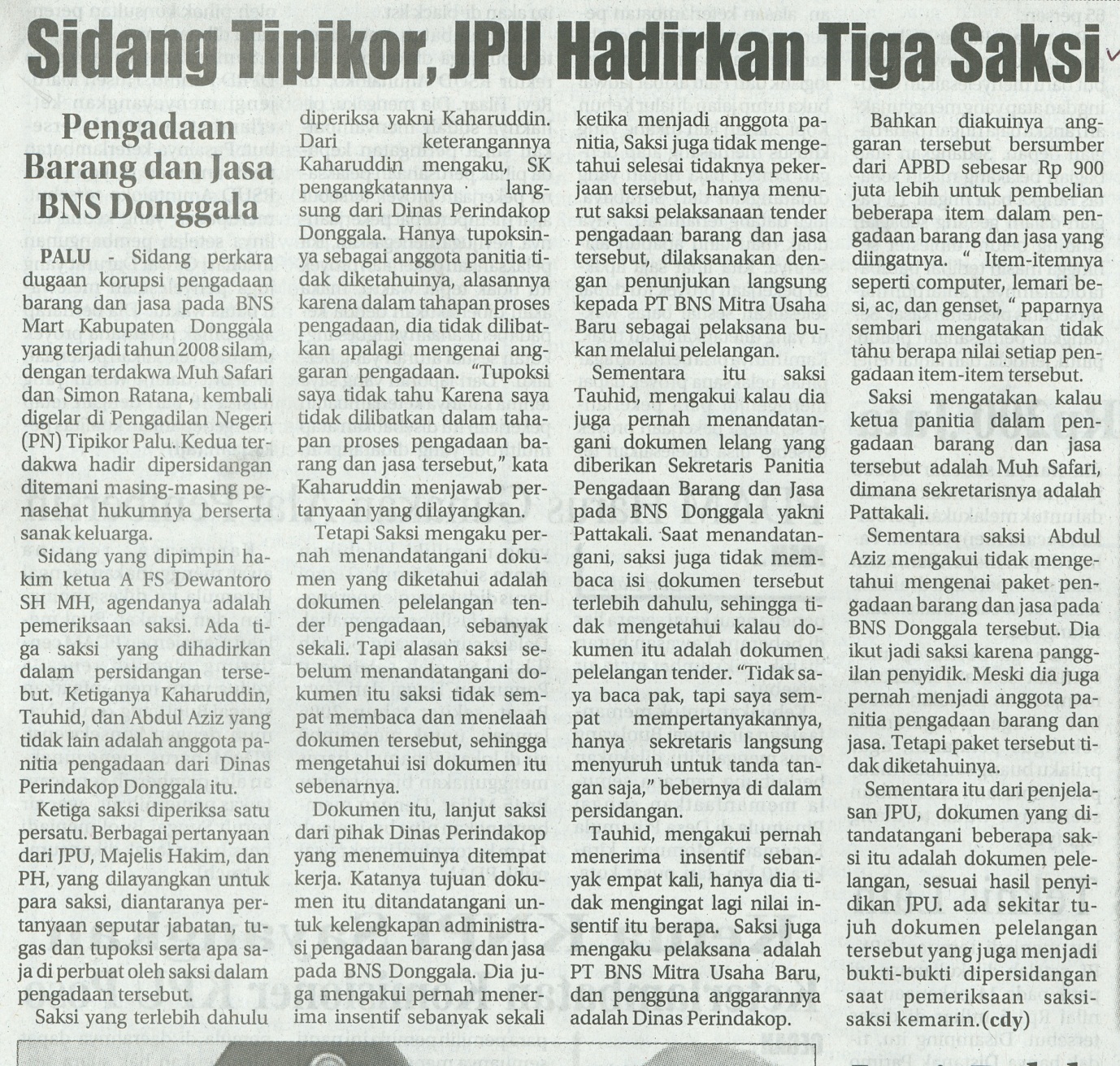 Harian    	:Radar SultengKasubaudSulteng IHari, tanggal:Rabu, 23 Oktober 2013KasubaudSulteng IKeterangan:Hal. 21 Kolom 5-8 KasubaudSulteng IEntitas:Kota PaluKasubaudSulteng I